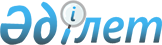 Тасқала аудандық мәслихатының 2013 жылғы 26 желтоқсандағы № 20-3 "2014-2016 жылдарға арналған аудандық бюджет туралы" шешіміне өзгерістер енгізу туралы
					
			Күшін жойған
			
			
		
					Батыс Қазақстан облысы Тасқала аудандық мәслихаттың 2014 жылғы 25 тамыздағы № 26-5 шешімі. Батыс Қазақстан облысы Әділет департаментінде 2014 жылғы 3 қыркүйекте № 3627 болып тіркелді. Күші жойылды - Батыс Қазақстан облысы Тасқала аудандық мәслихатының 2015 жылғы 16 наурыздағы № 30-7 шешімімен      Ескерту. Күші жойылды - Батыс Қазақстан облысы Тасқала аудандық мәслихатының 16.03.2015 № 30-7 шешімімен.      Қазақстан Республикасының 2008 жылғы 4 желтоқсандағы Бюджет кодексіне, Қазақстан Республикасының 2001 жылғы 23 қаңтардағы «Қазақстан Республикасындағы жергілікті мемлекеттік басқару және өзін-өзі басқару туралы» Заңына сәйкес Тасқала аудандық мәслихаты ШЕШІМ ҚАБЫЛДАДЫ:



      1. Тасқала аудандық мәслихатының 2013 жылғы 26 желтоқсандағы № 20-3 «2014-2016 жылдарға арналған аудандық бюджет туралы» шешіміне (Нормативтік құқықтық актілерді мемлекеттік тіркеу тізілімінде № 3395 тіркелген, 2014 жылғы 31 қаңтардағы «Екпін» газетінде жарияланған) келесі өзгерістер енгізілсін:



      аталған шешімнің 1-қосымшасы осы шешімнің қосымшасына сәйкес жаңа редакцияда жазылсын.



      2. Осы шешім 2014 жылдың 1 қаңтарынан бастап қолданысқа енгізіледі.      Сессия төрағасы                  Қ. Әжігереев

      Аудандық мәслихат

      хатшысы                          С. Рахимов

Аудандық мәслихаттың

2014 жылғы 25 тамыздағы

№ 26-5 шешіміне қосымшаАудандық мәслихаттың

2013 жылғы 26 желтоқсандағы

№ 20-3 шешіміне 1 қосымша 2014 жылдың аудандық бюджеті(мың теңге)
					© 2012. Қазақстан Республикасы Әділет министрлігінің «Қазақстан Республикасының Заңнама және құқықтық ақпарат институты» ШЖҚ РМК
				СанатыСанатыСанатыСанатыСанатыСомасыСыныбыСыныбыСыныбыСыныбыСомасыIшкi сыныбыIшкi сыныбыIшкi сыныбыСомасыЕрекшелігіЕрекшелігіЕрекшелігіСомасыАтауыАтауы123456І. Кірістер2 027 1251Салықтық түсімдер300 490001Табыс салығы105 9862Жеке табыс салығы105 98603Әлеуметтiк салық90 9501Әлеуметтік салық90 95004Меншiкке салынатын салықтар97 0151Мүлiкке салынатын салықтар75 9003Жер салығы1 0304Көлiк құралдарына салынатын салық15 9855Бірыңғай жер салығы4 10005Тауарларға, жұмыстарға және қызметтерге салынатын iшкi салықтар4 7452Акциздер1 3003Табиғи және басқа да ресурстарды пайдаланғаны үшiн түсетiн түсiмдер4004Кәсiпкерлiк және кәсiби қызметтi жүргiзгенi үшiн алынатын алымдар3 0155Ойын бизнесіне салық3008Заңдық мәнді іс-әрекеттерді жасағаны және (немесе) оған уәкілеттігі бар мемлекеттік органдар немесе лауазымды адамдар құжаттар бергені үшін алынатын міндетті төлемдер1 7941Мемлекеттік баж1 7942Салықтық емес түсiмдер2 86301Мемлекеттік меншіктен түсетін кірістер1 5005Мемлекет меншігіндегі мүлікті жалға беруден түсетін кірістер1 50006Басқа да салықтық емес түсімдер1 3631Басқа да салықтық емес түсімдер1 3633Негізгі капиталды сатудан түсетін түсімдер8 80001Мемлекеттік мекемелерге бекітілген мемлекеттік мүлікті сату7 0001Мемлекеттік мекемелерге бекітілген мемлекеттік мүлікті сату7 00003Жердi және материалдық емес активтердi сату1 8001Жерді сату1 8004Трансферттердің түсімдері1 714 97202Мемлекеттiк басқарудың жоғары тұрған органдарынан түсетiн трансферттер1 714 9722Облыстық бюджеттен түсетiн трансферттер1 714 972Функционалдық топФункционалдық топФункционалдық топФункционалдық топФункционалдық топСомасыКіші функцияКіші функцияКіші функцияКіші функцияСомасыБюджеттік бағдарламалардың әкiмшiсiБюджеттік бағдарламалардың әкiмшiсiБюджеттік бағдарламалардың әкiмшiсiСомасыБағдарламаБағдарламаСомасыАтауыСомасы123456II. Шығындар2 026 51501Жалпы сипаттағы мемлекеттiк қызметтер 183 1071Мемлекеттiк басқарудың жалпы функцияларын орындайтын өкiлдi, атқарушы және басқа органдар167 014112Аудан (облыстық маңызы бар қала) мәслихатының аппараты12 992001Аудан (облыстық маңызы бар қала) мәслихатының қызметін қамтамасыз ету жөніндегі қызметтер12 992122Аудан (облыстық маңызы бар қала) әкімінің аппараты49 473001Аудан (облыстық маңызы бар қала) әкімінің қызметін қамтамасыз ету жөніндегі қызметтер49 473003Мемлекеттік органның күрделі шығыстары0123Қаладағы аудан, аудандық маңызы бар қала, кент, ауыл, ауылдық округ әкімінің аппараты104 549001Қаладағы аудан, аудандық маңызы бар қала, кент, ауыл, ауылдық округ әкімінің қызметін қамтамасыз ету жөніндегі қызметтер104 549022Мемлекеттік органның күрделі шығыстары02Қаржылық қызмет758459Ауданның (облыстық маңызы бар қаланың) экономика және қаржы бөлімі758003Салық салу мақсатында мүлікті бағалауды жүргізу371011Коммуналдық меншікке түскен мүлікті есепке алу, сақтау, бағалау және сату3879Жалпы сипаттағы өзге де мемлекеттiк қызметтер15 335459Ауданның (облыстық маңызы бар қаланың) экономика және қаржы бөлімі15 335001Ауданның (облыстық маңызы бар қаланың) экономикалық саясаттың қалыптастыру мен дамыту, мемлекеттік жоспарлау, бюджеттік атқару және коммуналдық меншігін басқару саласындағы мемлекеттік саясатты іске асыру жөніндегі қызметтер15 33502Қорғаныс3 8431Әскери мұқтаждар1 691122Аудан (облыстық маңызы бар қала) әкімінің аппараты1 691005Жалпыға бірдей әскери міндетті атқару шеңберіндегі іс-шаралар1 6912Төтенше жағдайлар жөніндегі жұмыстарды ұйымдастыру2 152122Аудан (облыстық маңызы бар қала) әкімінің аппараты2 152006Аудан (облыстық маңызы бар қала) ауқымындағы төтенше жағдайлардың алдын алу және оларды жою1 456007Аудандық (қалалық) ауқымдағы дала өрттерінің, сондай-ақ мемлекеттік өртке қарсы қызмет органдары құрылмаған елді мекендерде өрттердің алдын алу және оларды сөндіру жөніндегі іс-шаралар69603Қоғамдық тәртіп, қауіпсіздік, құқықтық, сот, қылмыстық-атқару қызметі30349Қоғамдық тәртіп және қауіпсіздік саласындағы өзге де қызметтер3034458Ауданның (облыстық маңызы бар қаланың) тұрғын үй-коммуналдық шаруашылығы, жолаушылар көлігі және автомобиль жолдары бөлімі3034021Елді мекендерде жол қозғалысы қауiпсiздiгін қамтамасыз ету303404Бiлiм беру1 230 3231Мектепке дейінгі тәрбие және оқыту102 273464Ауданның (облыстық маңызы бар қаланың) білім бөлімі102 273009Мектепке дейінгі тәрбие мен оқыту ұйымдарының қызметін қамтамасыз ету67 861040Мектепке дейінгі білім беру ұйымдарында мемлекеттік білім беру тапсырысын іске асыруға34 4122Бастауыш, негізгі орта және жалпы орта білім беру1 092 799464Ауданның (облыстық маңызы бар қаланың) білім бөлімі1 092 799003Жалпы білім беру1 032 848006Балаларға қосымша білім беру 59 9519Білім беру саласындағы өзге де қызметтер35 251464Ауданның (облыстық маңызы бар қаланың) білім бөлімі35 251001Жергілікті деңгейде білім беру саласындағы мемлекеттік саясатты іске асыру жөніндегі қызметтер6 803005Ауданның (облыстық маңызы бар қаланың) мемлекеттік білім беру мекемелер үшін оқулықтар мен оқу-әдiстемелiк кешендерді сатып алу және жеткізу14 602007Аудандық (қалалық) ауқымдағы мектеп олимпиадаларын және мектептен тыс іс-шараларды өткiзу157015Жетім баланы (жетім балаларды) және ата-аналарының қамқорынсыз қалған баланы (балаларды) күтіп-ұстауға асыраушыларына ай сайынғы ақшалай қаражат төлемдері4 012020Үйде оқытылатын мүгедек балаларды жабдықтармен, бағдарламалық қамтамасыз етумен қамту0067Ведомстволық бағыныстағы мемлекеттік мекемелерінің және ұйымдарының күрделі шығыстары9 67705Денсаулық сақтау2319Денсаулық сақтау саласындағы өзге де қызметтер231123Қаладағы аудан, аудандық маңызы бар қала, кент, ауыл, ауылдық округ әкімінің аппараты231002Ерекше жағдайларда сырқаты ауыр адамдарды дәрігерлік көмек көрсететін ең жақын денсаулық сақтау ұйымына жеткізуді ұйымдастыру23106Әлеуметтiк көмек және әлеуметтiк қамсыздандыру110 6672Әлеуметтiк көмек83 908451Ауданның (облыстық маңызы бар қаланың) жұмыспен қамту және әлеуметтік бағдарламалар бөлімі93 908002Еңбекпен қамту бағдарламасы27 896005Мемлекеттік атаулы әлеуметтік көмек7 331006Тұрғын үйге көмек көрсету833007Жергілікті өкілетті органдардың шешімі бойынша мұқтаж азаматтардың жекелеген топтарына әлеуметтік көмек5 433010Үйден тәрбиеленіп оқытылатын мүгедек балаларды материалдық қамтамасыз ету834014Мұқтаж азаматтарға үйде әлеуметтiк көмек көрсету22 85801618 жасқа дейінгі балаларға мемлекеттік жәрдемақылар10 419017Мүгедектерді оңалту жеке бағдарламасына сәйкес, мұқтаж мүгедектерді міндетті гигиеналық құралдармен және ымдау тілі мамандарының қызмет көрсетуін, жеке көмекшілермен қамтамасыз ету5 885023Жұмыспен қамту орталықтарының қызметін қамтамасыз ету2 4199Әлеуметтiк көмек және әлеуметтiк қамтамасыз ету салаларындағы өзге де қызметтер26 759451Ауданның (облыстық маңызы бар қаланың) жұмыспен қамту және әлеуметтік бағдарламалар бөлімі23 140001Жергілікті деңгейде халық үшін әлеуметтік бағдарламаларды жұмыспен қамтуды қамтамасыз етуді іске асыру саласындағы мемлекеттік саясатты іске асыру жөніндегі қызметтер22 666011Жәрдемақыларды және басқа да әлеуметтік төлемдерді есептеу, төлеу мен жеткізу бойынша қызметтерге ақы төлеу474458Ауданның (облыстық маңызы бар қаланың) тұрғын үй-коммуналдық шаруашылығы, жолаушылар көлігі және автомобиль жолдары бөлімі3 619050Мүгедектердің құқықтарын қамтамасыз ету және өмір сүру сапасын жақсарту жөніндегі іс-шаралар жоспарын іске асыру3 61907Тұрғын үй-коммуналдық шаруашылық136 1971Тұрғын үй шаруашылығы34 675123Қаладағы аудан, аудандық маңызы бар қала, кент, ауыл, ауылдық округ әкімінің аппараты1 000007Аудандық маңызы бар қаланың, кенттің, ауылдың, ауылдық округтің мемлекеттік тұрғын үй қорының сақталуын ұйымдастыру1 000458Ауданның (облыстық маңызы бар қаланың) тұрғын үй-коммуналдық шаруашылығы, жолаушылар көлігі және автомобиль жолдары бөлімі3 675003Мемлекеттік тұрғын үй қорының сақталуын ұйымдастыру0004Азаматтардың жекелеген санаттарын тұрғын үймен қамтамасыз ету3 225031Кондоминиум объектісіне техникалық паспорттар дайындау450466Ауданның (облыстық маңызы бар қаланың) сәулет, қала құрылысы және құрылыс бөлімі30 000003Мемлекеттік коммуналдық тұрғын үй қорының тұрғын үйін жобалау, салу және (немесе) сатып алу0004Инженерлік коммуникациялық инфрақұрылымды жобалау, дамыту, жайластыру және (немесе) сатып алу30 000072Жұмыспен қамту 2020 жол картасы шеңберінде тұрғын жай салу және (немесе) сатып алу және инженерлік коммуникациялық инфрақұрылымдарды дамыту (немесе) сатып алу02Коммуналдық шаруашылық69 025123Қаладағы аудан, аудандық маңызы бар қала, кент, ауыл, ауылдық округ әкімінің аппараты5 027014Елді мекендерді сумен жабдықтауды ұйымдастыру4 741458Ауданның (облыстық маңызы бар қаланың) тұрғын үй-коммуналдық шаруашылығы, жолаушылар көлігі және автомобиль жолдары бөлімі8 060012Сумен жабдықтау және су бұру жүйесінің жұмыс істеуі 8 060466Ауданның (облыстық маңызы бар қаланың) сәулет, қала құрылысы және құрылыс бөлімі56 264006Сумен жабдықтау және су бұру жүйесін дамыту56 2643Елді-мекендерді абаттандыру32 457123Қаладағы аудан, аудандық маңызы бар қала, кент, ауыл, ауылдық округ әкімінің аппараты20 929008Елді мекендердегі көшелерді жарықтандыру5 597009Елді мекендердің санитариясын қамтамасыз ету1 627011Елді мекендерді абаттандыру мен көгалдандыру13 705458Ауданның (облыстық маңызы бар қаланың) тұрғын үй-коммуналдық шаруашылығы, жолаушылар көлігі және автомобиль жолдары бөлімі11 528015Елді мекендердегі көшелерді жарықтандыру833016Елді мекендердің санитариясын қамтамасыз ету0018Елді мекендердi абаттандыру және көгалдандыру10 69508Мәдениет, спорт, туризм және ақпараттық кеңістiк211 3461Мәдениет саласындағы қызмет108 386457Ауданның (облыстық маңызы бар қаланың) мәдениет, тілдерді дамыту, дене шынықтыру және спорт бөлімі108 386003Мәдени-демалыс жұмысын қолдау108 3862Спорт2 873457Ауданның (облыстық маңызы бар қаланың) мәдениет, тілдерді дамыту, дене шынықтыру және спорт бөлімі2 873009Аудандық (облыстық маңызы бар қалалық) деңгейде спорттық жарыстар өткiзу1 330010Әртүрлi спорт түрлерi бойынша ауданның (облыстық маңызы бар қаланың) құрама командаларының мүшелерiн дайындау және олардың облыстық спорт жарыстарына қатысуы1 5433Ақпараттық кеңiстiк71 142456Ауданның (облыстық маңызы бар қаланың) ішкі саясат бөлімі7 533002Газеттер мен журналдар арқылы мемлекеттік ақпараттық саясат жүргізу жөніндегі қызметтер6 290005Телерадио хабарларын тарату арқылы мемлекеттік ақпараттық саясатты жүргізу жөніндегі қызметтер1 243457Ауданның (облыстық маңызы бар қаланың) мәдениет, тілдерді дамыту, дене шынықтыру және спорт бөлімі63 609006Аудандық (қалалық) кiтапханалардың жұмыс iстеуi62 896007Мемлекеттік тілді және Қазақстан халықтарының басқа да тілдерін дамыту7139Мәдениет, спорт, туризм және ақпараттық кеңiстiктi ұйымдастыру жөнiндегi өзге де қызметтер28 945456Ауданның (облыстық маңызы бар қаланың) ішкі саясат бөлімі19 919001Жергілікті деңгейде ақпарат, мемлекеттілікті нығайту және азаматтардың әлеуметтік сенімділігін қалыптастыру саласында мемлекеттік саясатты іске асыру жөніндегі қызметтер9 929003Жастар саясаты саласында іс-шараларды іске асыру9 990457Ауданның (облыстық маңызы бар қаланың) мәдениет, тілдерді дамыту, дене шынықтыру және спорт бөлімі8 026001Жергілікті деңгейде мәдениет, тілдерді дамыту, дене шынықтыру және спорт саласында мемлекеттік саясатты іске асыру жөніндегі қызметтер8 142032Ведомстволық бағыныстағы мемлекеттік мекемелерінің және ұйымдарының күрделі шығыстары88410Ауыл, су, орман, балық шаруашылығы, ерекше қорғалатын табиғи аумақтар, қоршаған ортаны және жануарлар дүниесін қорғау, жер қатынастары75 7531Ауыл шаруашылығы31 273459Ауданның (облыстық маңызы бар қаланың) экономика және қаржы бөлімі14 794099Мамандардың әлеуметтік көмек көрсетуі жөніндегі шараларды іске асыру14 794474Ауданның (облыстық маңызы бар қаланың) ауыл шаруашылығы және ветеринария бөлімі16 479001Жергілікті деңгейде ауыл шаруашылығы және ветеринария саласындағы мемлекеттік саясатты іске асыру жөніндегі қызметтер13 964007Қаңғыбас иттер мен мысықтарды аулауды және жоюды ұйымдастыру1 175008Алып қойылатын және жойылатын ауру жануарлардың, жануарлардан алынатын өнімдер мен шикізаттың құнын иелеріне өтеу1 3406Жер қатынастары8 099463Ауданның (облыстық маңызы бар қаланың) жер қатынастары бөлімі8 099001Аудан (облыстық маңызы бар қала) аумағында жер қатынастарын реттеу саласындағы мемлекеттік саясатты іске асыру жөніндегі қызметтер8 0999Ауыл, су, орман, балық шаруашылығы және қоршаған ортаны қорғау және жер қатынастары саласындағы өзге да қызметтер36 381474Ауданның (облыстық маңызы бар қаланың) ауыл шаруашылығы және ветеринария бөлімі36 381013Эпизоотияға қарсы іс-шаралар жүргізу36 38111Өнеркәсіп, сәулет, қала құрылысы және құрылыс қызметі8 6412Сәулет, қала құрылысы және құрылыс қызметі8 641466Ауданның (облыстық маңызы бар қаланың) сәулет, қала құрылысы және құрылыс бөлімі8 641001Құрылыс, облыс қалаларының, аудандарының және елді-мекендерінің сәулеттік бейнесін жақсарту саласындағы мемлекеттік саясатты іске асыру және ауданның (облыстық маңызы бар қаланың) аумағын оңтайлы және тиімді қала құрылыстық игеруді қамтамасыз ету жөніндегі қызметтер8 64112Көлiк және коммуникация25 3521Автомобиль көлiгi25 352123Қаладағы аудан, аудандық маңызы бар қала, кент, ауыл, ауылдық округ әкімінің аппараты58013Аудандық маңызы бар қалаларда, кенттерде, ауылдарда, ауылдық округтерде автомобиль жолдарының жұмыс істеуін қамтамасыз ету58458Ауданның (облыстық маңызы бар қаланың) тұрғын үй-коммуналдық шаруашылығы, жолаушылар көлігі және автомобиль жолдары бөлімі25 294023Автомобиль жолдарының жұмыс істеуін қамтамасыз ету25 29413Басқалар37 6533Кәсiпкерлiк қызметтi қолдау және бәсекелестікті қорғау5 266469Ауданның (облыстық маңызы бар қаланың) кәсіпкерлік бөлімі5 266001Жергілікті деңгейде кәсіпкерлік пен өнеркәсіпті дамыту саласындағы мемлекеттік саясатты іске асыру жөніндегі қызметтер5 2669Басқалар32 387123Қаладағы аудан, аудандық маңызы бар қала, кент, ауыл, ауылдық округ әкімінің аппараты7 050040"Өңірлерді дамыту" Бағдарламасы шеңберінде өңірлерді экономикалық дамытуға жәрдемдесу бойынша шараларды іске асыру7 050458Ауданның (облыстық маңызы бар қаланың) тұрғын үй-коммуналдық шаруашылығы, жолаушылар көлігі және автомобиль жолдары бөлімі17 971001Жергілікті деңгейде тұрғын үй-коммуналдық шаруашылығы, жолаушылар көлігі және автомобиль жолдары саласындағы мемлекеттік саясатты іске асыру жөніндегі қызметтер10 853040"Өңірлерді дамыту" Бағдарламасы шеңберінде өңірлерді экономикалық дамытуға жәрдемдесу бойынша шараларды іске асыру7 118459Ауданның (облыстық маңызы бар қаланың) экономика және қаржы бөлімі5 843012Ауданның (облыстық маңызы бар қаланың) жергілікті атқарушы органының резерві5 843464Ауданның (облыстық маңызы бар қаланың) білім бөлімі1 523041"Өңірлерді дамыту" Бағдарламасы шеңберінде өңірлерді экономикалық дамытуға жәрдемдесу бойынша шараларды іске асыру1 52314Борышқа қызмет көрсету181Борышқа қызмет көрсету18459Ауданның (облыстық маңызы бар қаланың) экономика және қаржы бөлімі18021Жергілікті атқарушы органдардың облыстық бюджеттен қарыздар бойынша сыйақылар мен өзге де төлемдерді төлеу бойынша борышына қызмет көрсету 1815Трансферттер3501Трансферттер350459Ауданның (облыстық маңызы бар қаланың) экономика және қаржы бөлімі350006Нысаналы пайдаланылмаған (толық пайдаланылмаған) трансферттерді қайтару350III. Таза бюджеттік кредиттеу88 722Бюджеттiк кредиттер10Ауыл, су, орман, балық шаруашылығы, ерекше қорғалатын табиғи аумақтар, қоршаған ортаны және жануарлар дүниесін қорғау, жер қатынастары103 5141Ауыл шаруашылығы103 514459Ауданның (облыстық маңызы бар қаланың) экономика және қаржы бөлімі103 514018Мамандарды әлеуметтік қолдау шараларын іске асыруға берілетін бюджеттік кредиттер103 514СанатыСанатыСанатыСанатыСанатыСомасыСанатыСанатыСанатыСанатыСомасыIшкi сыныбыIшкi сыныбыIшкi сыныбыСомасыАтауыСомасыБюджеттiк кредиттерді өтеу5Бюджеттік кредиттерді өтеу14 79201Бюджеттік кредиттерді өтеу14 7921Мемлекеттік бюджеттен берілген бюджеттік кредиттерді өтеу14 792IV. ҚАРЖЫ АКТИВТЕРМЕН ЖАСАЛАТЫН ОПЕРАЦИЯЛАР БОЙЫНША САЛЬДО0Функционалдық топФункционалдық топФункционалдық топФункционалдық топФункционалдық топСомасыКіші функцияКіші функцияКіші функцияКіші функцияСомасыМекемеМекемеМекемеСомасыБағдарламаБағдарламаСомасыАтауыСомасыҚаржы активтерін сатып алу 13Басқалар09Басқалар0458Ауданның (облыстық маңызы бар қаланың) тұрғын үй-коммуналдық шаруашылығы, жолаушылар көлігі және автомобиль жолдары бөлімі0065Заңды тұлғалардың жарғылық капиталын қалыптастыру немесе ұлғайту0СанатыСанатыСанатыСанатыСанатыСомасыСанатыСанатыСанатыСанатыСомасыIшкi сыныбыIшкi сыныбыIшкi сыныбыСомасыАтауыСомасыМемлекеттің қаржы активтерін сатудан түсетін түсімдер06Мемлекеттің қаржы активтерін сатудан түсетін түсімдер001Мемлекеттің қаржы активтерін сатудан түсетін түсімдер01Қаржы активтерін ел ішінде сатудан түсетін түсімдер0V. БЮДЖЕТ ТАПШЫЛЫҒЫ (АРТЫҚШЫЛЫҒЫ)- 88 112VI. БЮДЖЕТ ТАПШЫЛЫҒЫН (АРТЫҚШЫЛЫҒЫН ПАЙДАЛАНУ) ҚАРЖЫЛАНДЫРУ88 112Қарыздар түсімі0Қарыздарды өтеу0Бюджет қаражатының пайдаланылатын қалдықтары0